КОМИТЕТ ПО ОБРАЗОВАНИЮ АДМИНИСТРАЦИИ Г. МУРМАНСКАМУНИЦИПАЛЬНОЕ БЮДЖЕТНОЕ ОБЩЕОБРАЗОВАТЕЛЬНОЕ УЧРЕЖДЕНИЕ ГОРОДА МУРМАНСКА«ГИМНАЗИЯ №7»ПРИКАЗ«05» марта 2018г.                                                                                             № 34-УО зачислении учащихся в первый класс на 2018/2019 учебный годПРИКАЗЫВАЮ:Зачислить в первый класс на 2018/2019 учебный год: Богданову Елизавету Игоревну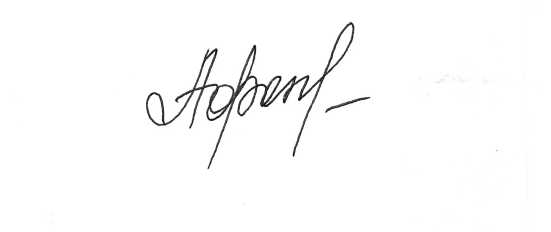 Директор МБОУ «Гимназия № 7»                                    		Н.В. АфонинаКОМИТЕТ ПО ОБРАЗОВАНИЮ АДМИНИСТРАЦИИ Г. МУРМАНСКАМУНИЦИПАЛЬНОЕ БЮДЖЕТНОЕ ОБЩЕОБРАЗОВАТЕЛЬНОЕ УЧРЕЖДЕНИЕ ГОРОДА МУРМАНСКА«ГИМНАЗИЯ №7»ПРИКАЗ«07» марта 2018г.                                                                                             № 35-УО зачислении учащихся в первый класс на 2018/2019 учебный годПРИКАЗЫВАЮ:Зачислить в первый класс на 2018/2019 учебный год: Ватутина Федора СергеевичаИльина Андрея АндреевичаМаркова Аркадия ВладимировичаСампир Артура ПавловичаСтолбову Алину ВасильевнуЯковенко Валерию СергеевнуДиректор МБОУ «Гимназия № 7»                                    		Н.В. Афонина